2023-01-20Kallelse till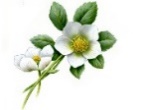 Funktionsrätt Stockholms stads årsmöte	Funktionsrätt Stockholms stads medlemmar, revisorer och valberedning samt styrelse kallas härmed till årsmöte. Tid:	onsdag den 19 april 2023 klockan 18.00Plats:		Sankt Göransgatan 82 A, rum 1Möteshandlingarna sänds ut senast fyra veckor före årsmötet.Vid mötet väljs styrelse och revisorer. Vid mötet fastställs bl.a. årsavgift, verksamhetsplan och budget för år 2024.Varje medlemsförening kan genom motion väcka förslag rörande Funktionsrätt Stockholms stads verksamhet. Motion ska vara styrelsen tillhanda senast 22 februari per brev eller e-post. Föreningarna kan redan nu anmäla sina ombud – om möjligt både ordinarie och ersättare – till mötet på e-post kansli@funktionsrattstockholm.se eller telefon 08-30 05 35.Med vänliga hälsningarWanda ScherdinVerksamhetsansvarig 